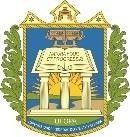 UNIVERSIDADE FEDERAL DO OESTE DO PARÁ GABINETE DA REITORIACOMITÊ GESTOR DOS PROGRAMAS INSTITUCIONAISANEXO VI -TERMO DE COMPROMISSO DO ORIENTADOR DO PLANO DE TRABALHOObrigatório entregar após a aprovação do projeto, para fins de implementação da Bolsa PeexEu, XXXXXXX, docente do Instituto ou Campus XXXXXXXXXX, na Universidade Federal do Oeste do Pará – Ufopa, Matrícula Siape nº XXXXXXXX, portador do RG nº XXXXXX e CPF nº XXXXXX, membro do Projeto XXXXXXXXXXXXXXXXXXXXXXXXX, contemplado no EDITAL CGPRITS Nº 001/2023 (PROGRAMA INTEGRADO DE ENSINO, PESQUISA E EXTENSÃO),COMPROMETO-ME a:Cumprir todas as obrigações previstas no Edital nº 001/2023/CGPrits/Ufopa.Orientar adequadamente a realização das atividades previstas no Plano Individual de Trabalho do bolsista;Ser cortês e respeitar a ética nas atividades, orientações acadêmicas e nos procedimentos administrativos relativos ao plano de trabalho;Auxiliar o discente nos procedimentos e apresentação de documentos ao CGPrits;Orientar e aprovar o relatório final das atividades desenvolvidas a ser apresentado pelo discente, conforme modelo e prazos estabelecidos pelo CGPrits;Entregar a Declaração de Ateste de Frequência do discente junto ao relatório final de atividades;Estou ciente de que nos casos de impedimentos e penalidades referentes ao docente orientador deve-se observar os preceitos dispostos na Lei. 8.112/90, que dispõe sobre o regime jurídico dos servidores públicos civis da União, das autarquias e das fundações públicas federais.Declaro, sob as penas da lei, a inteira responsabilidade pelas informações contidas neste instrumento.O presente TERMO DE COMPROMISSO tem vigência no período de 01/09/2023 a 31/08/2024.Santarém,	de setembro de 2023.Orientador (a) do Plano de trabalho (Assinatura eletrônica)Coordenador (a) do Projeto (Assinatura eletrônica)24